Приложение.Задания звеньям.Задание 1 звену.Твои родители идут в гости на день рождения, а тебя просят помыть посуду и побыть вечер с младшим братом (сестрой). Тебе не хочется. Твои действия?Задание 2 звену.  Ты пришел с тренировки, мамы и папы нет дома, а младшая сестренка просит помочь с уроками, да еще она разбила на кухне чашку. Твои действия?Задание 3 звену.  Мама пришла с работы уставшая, у нее болит голова. А ты пришел из школы и тебя ждут друзья. Папа смотрит телевизор. Твои действия?Пословицы и поговорки о семье.   Почитай отца своего и мать и будет тебе хорошо, и будешь ты долго жить. Семья сильна, когда крыша над ней одна. Семья человеку первую путевку в жизнь дает.Без отца полусирота, а без матери и вся сирота.Детки хороши – отцу – матери венец; худы – отцу – матери конец.Семья в куче – не страшна и туча.Дети – что цветы: уход любят.Дитя плачет, а у матери сердце болит.В семье любовь да совет, так и нужды нет.Согласие да лад в семье клад.Муж без жены, что гусь без воды.Земля без воды мертва, человек без семьи – пустоцвет. Не надобен и клад, коли в семье лад.Добро по миру не рекой течет, а семьей живет.Намеки да попреки – семейные пороки.Семья без детей, что цветок без запаха.В родной семье и каша гуще.Без мужа – что без головы, а без жены – что без ума.Материнская забота в огне не горит и в воде не тонет.Примеры семейных правил.Мы любим всей семьей смотреть интересные фильмы.Все праздники мы отмечаем только вместе.На Новый год мы дарим друг другу подарки, а я сама обязательно делаю маме открытку.Каждую зиму мы ездим на Оку на снегоходах и ловим рыбу.Посуду после еды моем каждый за собой, младшим помогаем.Когда появляется неглаженное белье, мы с сестрой гладим мелкие вещи.За нашими домашними животными мы ухаживаем сами.Истории имен. Елизавета.  Из истории моего имени.Чтобы узнать о своем имени, я попросила родителей рассказать о том, как они выбирали мне имя.Мою маму зовут Елена, а папу Анатолий.  У моих родителей не было родственников с именем Лиза, но оно им очень нравилось. Это имя очень красивое и в переводе с еврейского означает «почитающая Бога». Некоторое время меня называли Дюймовочкой, в честь героини детской сказки, потому что я родилась очень маленькой, всего 2 кг ЗОО граммов. Но это не повлияло на выбор моего имени.У каждого человека есть имя, но не каждому оно подходит. Мне кажется, что мое имя мне подходит, и оно мне очень нравится. Аня.  История моего имени.Я говорю, что свое имя я придумала сама, но мне никто не верит. Ну, а я в этом уверена! Когда я была у мамы в животике, мама и папа решили погадать: они называли имена и ждали, когда я толкнусь. Сначала они называли имена мальчиков, но я не шевелилась. Потом они стали называть имена девочек и я пошевелилась , когда они назвали имя Аня! Маме и папе оставалось только ждать: кто же родится? И вправду родилась девочка. То есть я! Мама с папой решили меня так и назвать: Аня. Вот так появилась я – девочка Аня. Элина.   История моего имени     У каждого человека есть имя. Многих из нас назвали в честь бабушек, дедушек или других родственников. А кто-то говорит, что их назвали в честь великих людей.  Я спросила у мамы:– Откуда у меня такое красивое, но редкое имя? Мама ответила мне.– Когда я была маленькой, то любила читать книгу «Волшебник Изумрудного города». Это сказка о путешествии девочки Элли в волшебную страну. Чтобы вернуться домой, ей пришлось преодолеть много трудностей.Давая мне такое имя, моя мама надеялась, что я буду такой же доброй, отзывчивой и сильной, как Элли.  Многие говорят, что имя определяет судьбу человека. Я тоже прочла эту книгу.   И хотя я еще маленькая, но я очень хочу быть похожей на эту девочку. Даша. История моего имени.Мое имя – Дарья. Это имя для меня выбрал мой папа. Оно мне очень нравится. Даша — в переводе с древнеперсидского языка означает победительница. Все уже давно знают, что имена влияют на судьбу человека. Очень много случаев, когда у людей с одинаковыми именами, происходят одинаковые ситуации.Я думаю, что в давние времена была царица Дарья, и она добилась больших успехов. Ее войска одерживали победы в сражениях. Этим она доказала, что является победительницей.Мои близкие называют меня Дашулькой. Это звучит очень нежно, ласково и красиво. Я тоже хочу оправдать значение своего имени и добиться больших успехов в учебе и в жизни.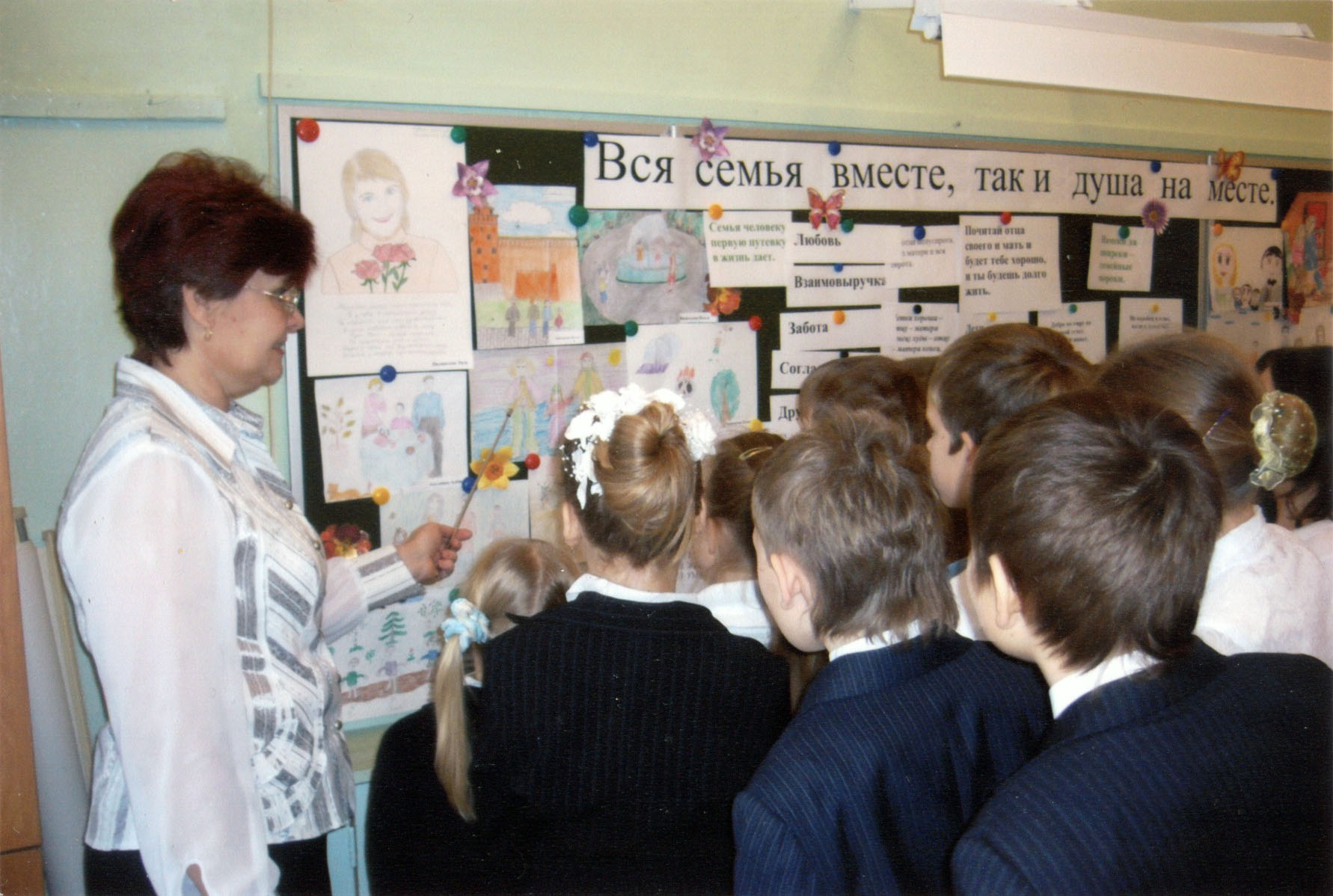 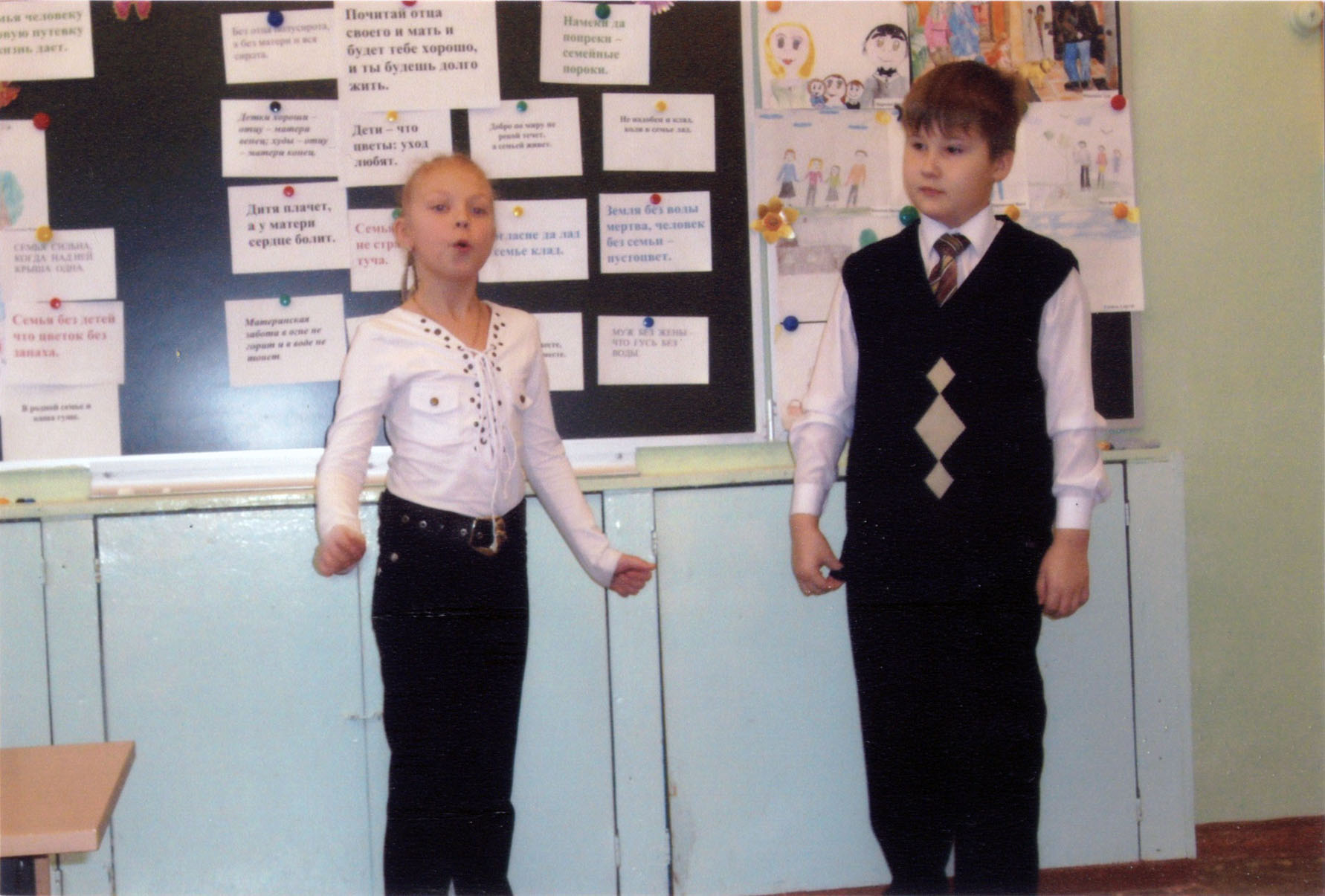 